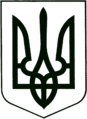 УКРАЇНА
МОГИЛІВ-ПОДІЛЬСЬКА МІСЬКА РАДА
ВІННИЦЬКОЇ ОБЛАСТІВИКОНАВЧИЙ КОМІТЕТ                                                           РІШЕННЯ №25Від 27.01.2022р.                                              м. Могилів-ПодільськийПро надання суду письмового висновку щодо розв’язання спору між батьками стосовно їх дитиниКеруючись ст. 34 Закону України «Про місцеве самоврядування в Україні», відповідно до Закону України «Про охорону дитинства», ст.ст. 19, 141, 150, 151, 153, 155, 157, 159 Сімейного кодексу України, Цивільного кодексу України, Кодексу України про адміністративні правопорушення, Закону України «Про органи і служби у справах дітей та спеціальні установи для дітей», постанови Кабінету Міністрів України від 24.09.2008р. №866 «Питання діяльності органів опіки та піклування, пов’язані із захистом прав дітей», рішення комісії з питань захисту прав дитини від 11.01.2022р. №1 «Про визначення способу участі батька у вихованні та спілкуванні з дитиною», розглянувши ухвалу Могилів - Подільського міськрайонного суду від ________ року, справа  №___________, враховуючи відомості, одержані службою у справах дітей міської ради, з метою забезпечення реалізації прав, свобод та законних інтересів дитини, -виконком міської ради ВИРІШИВ:          1. Надати Могилів - Подільському міськрайонному суду Вінницької області письмовий висновок про встановлення порядку участі батька, _____________________, ___________ року народження, у вихованні дитини, _____________________, ___________ року народження, згідно з додатком, що додається.          2. Контроль за виконанням даного рішення покласти на заступника міського голови з питань діяльності виконавчих органів Слободянюка М.В..            Міський голова                                                                Геннадій ГЛУХМАНЮК                   Додаток      до рішення виконавчого      комітету міської ради                                                                                       від 27.01.2022 року №25Висновокпро встановлення порядку участі батька, _________________________, ________ року народження, у вихованні дитини, _______________________, __________ року народження Нормами статті 19 Сімейного кодексу України визначено, що при розгляді судом спорів щодо участі одного з батьків у вихованні дитини обов’язковою є участь органу опіки та піклування, який подає суду письмовий висновок щодо розв’язання спору. На виконання ухвали Могилів - Подільського міськрайонного суду Вінницької області від ___________ року, справа №______________ про усунення перешкод у вихованні, спілкуванні та визначення способу участі у вихованні та спілкуванні з дитиною, на комісії з питань захисту прав дитини __________ року розглянуто питання щодо визначення способу участі батька, ______________________, у вихованні малолітньої дитини, ________________, _______________ року народження, та спілкуванні з нею.  Відповідно до позовної заяви, з _________року гр. _________________ проживав в незареєстрованому шлюбі з гр. _______________________, _________ року в них народився син, ____________________________, який в даний час проживає разом з матір’ю, однак сімейне життя між даними громадянами не склалося, і в ________року сімейні відносини припинилися, після чого гр. ____________________________, перешкоджає у спілкуванні з дитиною, забороняє бачитися. __________ року проведено обстеження умов проживання дитини, ________________________, ________ року народження, за адресою: вул._____________, с. _______, _____________ район, __________________ область та встановлено, що будинок складається з ___ кімнат, кухні, коридору, ванної кімнати. В помешканні зроблений косметичний ремонт, присутні усі необхідні комунікації. Для дитини створені усі належні умови, а саме: місце для сну, відпочинку та дозвілля. ________________ року проведено обстеження умов проживання батька дитини, ___________________, за адресою: вул. ___________, кв. ____, м. ______________, ________область. Згідно акту обстеження умов проживання встановлено, що батько проживає в однокімнатній квартирі, є коридор та кухня, ванна кімната та туалет відсутні, батько створив умови для проживання дитини, а саме: спальне місце, зона для відпочинку, робоче місце. Питання встановлення порядку участі батька у вихованні дитини розглядалося на засіданні комісії з питань захисту прав дитини ________ року. Батько дитини, ________________, на засіданні комісії з питань захисту прав дитини повідомив, що бажає бачитись із дитиною, турбуватись про неї та дбати про її здоров’я, та хоче встановити наступний порядок перебування дитини з ним, а саме:- побачення 3 рази на тиждень: кожного вівторка з 15 години до 9 години ранку       середи, кожної середи з 15 години до 9 години ранку четверга та четвер з 15    години до 9 години ранку п’ятниці без присутності його матері, при   обов’язковій умові, що батько особисто буде забирати дитину з дому та   привозити до дому;- спільний відпочинок: першу половину літніх канікул, з 01 червня по 15 липня,   та половину зимових, весняних та осінніх канікул;- необмежене спілкування з сином засобами телефонного зв’язку.     	 Мати дитини, __________________, не заперечує щодо зустрічей батька з дитиною, але тільки щопонеділка та щовівторка, вільний від навчання час, щосуботи - цілий день та половину літніх, зимових, осінніх та весняних канікул, також повідомила, що батько купує дитині необхідні речі та сплачує аліменти.      	Під час засідання комісії батько дитини - ________________, пішов на компроміс та погодився, що буде забирати дитину в понеділок та вівторок, вільний від навчання час та суботу - цілий день, також половину літніх, зимових, осінніх та весняних канікул.     	 Враховуючи вищевикладене, діючи в інтересах дитини та враховуючи її думку, керуючись ст.ст. 19, 141, 150, 151, 153, 155, 157, 159 Сімейного кодексу України, ст.15 Закону України «Про охорону дитинства», п.74 Порядку провадження органами опіки та піклування діяльності, пов’язаної із захистом прав дитини, затвердженого постановою Кабінету Міністрів України від 24 вересня 2008 року №866, беручи до уваги рекомендації комісії з питань захисту прав дитини, з метою забезпечення реалізації прав, свобод та законних інтересів дитини, Виконавчий комітет Могилів - Подільської міської ради вважає за доцільне визначити спосіб участі батька, _____________________, у вихованні дитини, _____________________, ___________ року народження, а саме, щопонеділка та щовівторка вільний від навчання час, щосуботи цілий день, канікулярний період (літні, осінні, зимові, весняні канікули) порівну з матір’ю дитини, за попередньою домовленістю батьків, враховуючи стан здоров’я, інтереси та потреби дитини.         Керуючий справами виконкому                                         Володимир ВЕРБОВИЙ     